        INDUCTION FOR TALENT CENTRE PLAYERS AND PARENTS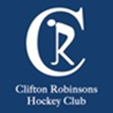 A meeting will take place, ideally face to face, for invited players and parents in order to:outline the Talent Centre programmeclarify the commitment required by the player and the clubplace the Talent Centre in context of other Club activitiesre-affirm the new EH talent pathway and relationships between elements of it.confirm the process for selection to the Talent AcademycostsSpecific areas of the programme that will be explained:Approach to physical, mental skill developmentApproach to technical skill developmentApproach to tactical skill developmentThe development of player qualitiesFeedback mechanismsTalent Centre organisationParallel competitive opportunitiesThe aim will be to:Give clarity to the processDispel mythsPosition players very clearly in terms of what is expected of themManage expectations